Ένωση Ελευθεροεπαγγελματιών Παιδιάτρων Αττικής 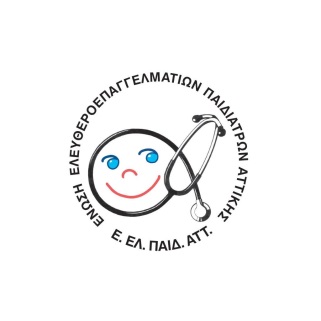 Ε.ΕΛ.ΠΑΙΔ.ΑΤΤ.Μη κερδοσκοπικό σωματείοΈδρα: Αλκμάνος 15, Αθήνα  11528Διεύθυνση αλληλογραφίας: Βάρναλη 7,  151 21 ΠεύκηΤηλ: 6944-307208 FAX: 210-8053797Email: enosi.elpaidatt@gmail.com  Email Επιστημονικής Επιτροπής:  epep@eelpaidatt.grwww.padiatroi-attikis.grΑθήνα 12 Σεπτεμβρίου 2016ΠΡΟΣ: Υπουργό Υγείας, Αναπληρωτή Υπουργό Υγείας, Γενικό Γραμματέα του τμήματος Δημόσιας Υγείας, Πρόεδρο του ΕΚΕΠΥ, Πρόεδρο του ΚΕΕΛΠΝΟΚΟΙΝΟΠΟΙΗΣΗ: Εθνική Επιτροπή Εμβολιασμών, ΕΣΔΥ, Πανελλήνιο Ιατρικό Σύλλογο, Ιατρικούς Συλλόγους, αρχηγούς πολιτικών κομμάτων, τύπο, μέλη μας Παιδιάτρους Αξιότιμε κε Υπουργέ Υγείας, κε Γεν. Γραμματέα Δημόσιας Υγείας,  κε Πρόεδρε του ΕΚΕΠΥ, κε Πρόεδρε του ΚΕΕΛΠΝΟΗ Ε.ΕΛ.ΠΑΔ.ΑΤΤ. είναι η μη κερδοσκοπική Επαγγελματική Ένωση η οποία εκπροσωπεί τους Ελευθεροεπαγγελματίες Παιδιάτρους, οι οποίοι δραστηριοποιούνται τόσο εντός όσο και εκτός της Αττικής, αυτοχρηματοδοτούμενη από πόρους των μελών της. Εκ των καταστατικών υποχρεώσεων της Ένωσης, της ιατρικής δεοντολογίας αλλά και της κοινωνικής ευαισθησίας μας, καθιστούμε εαυτούς κοινωνούς κάθε προβλήματος που αφορά τον παιδικό πληθυσμό της χώρας, αισθανόμενοι πλήρως εντεταγμένοι στην εξυπηρέτηση και προστασία του.Έχοντας υπ όψη α) την σχετική απόφαση της Εθνικής Επιτροπής Εμβολιασμών και το σχετικό έγγραφο  του τμήματος Δημόσιας Υγείας του Υπουργείου Υγείας (συνημμένο), γ) σχετικό έγγραφο από τον Παγκόσμιο Οργανισμό Υγείας για τον εμβολιασμό των προσφύγων/μεταναστών (συνημμένο), δ) τις πρόσφατες οδηγίες από τον ECDC, όσον αφορά τον εμβολιασμό των προσφύγων/μεταναστών, και επειδή πραγματικά δεν έχουμε ιδέα αν έχουν εμβολιαστεί οι πρόσφυγες/μετανάστες και σε τι ποσοστό, για το ποιος είναι υπεύθυνος και αν υπάρχει συντονιστικό όργανο για τους εμβολιασμούς των προσφύγων/μεταναστών, απευθυνόμαστε σε όλους εσάς και ζητούμε να μας ενημερώσετε επίσημα  για τα εξής: Σε τι ποσοστό τα παιδιά των προσφύγων/μεταναστών έχουν εμβολιαστικά έγγραφα, όπως κατά προτεραιότητα το τμήμα Δημόσιας Υγείας του Υπουργείου Υγείας απαιτεί να γίνεται ο σχετικός έλεγχος; «Η εμβολιαστική κατάσταση των νεοεισερχομένων μεταναστών και προσφύγων θαπρέπει να ελέγχεται άμεσα προκειμένου να πάρουν άδεια παραμονής (πράσινηκάρτα) οι πρώτοι και να φιλοξενηθούν προσωρινά ή για μεγαλύτερο χρονικόδιάστημα οι δεύτεροι.»Σε τι ποσοστό οι  πρόσφυγες/μετανάστες που διαμένουν στην χώρα μας έχουν εμβολιαστεί με τα προτεινόμενα ως αμέσου ανάγκης εμβόλια, δηλαδή για την ιλαρά-ερυθρά-παρωτίτιδα, διφθερίτιδα-τέτανο-κοκίτη και φυματίωση, από την ημέρα κοινοποίησης του εγγράφου του τμήματος Δημόσιας Υγείας του Υπουργείου Υγείας  (ΑΔΑ:  63ΤΚ465ΦΥΟ-ΠΘΖ με ημερ:18/3/2016) μέχρι σήμερα, δεδομένου ότι το ίδιο το τμήμα Δημόσιας Υγείας θεωρεί ότι, «Οι πρόσφυγες και αιτούντες άσυλο θα πρέπει κατά προτεραιότητα να εμβολιάζονται»  Σε ποια σημεία της χώρας και σε ποια κέντρα μεταναστών/προσφύγων έχουν γίνει οι ανωτέρω εμβολιασμοί;Κατά την εκτίμησή σας ο εμβολιασμός των προσφύγων/μεταναστών στην χώρα μας, όπως αυτός  ορίζεται μέσα από το σχετικό έγγραφο,  αν δεν έχει μέχρι σήμερα ολοκληρωθεί, σε πόσο χρονικό διάστημα αναμένεται να ολοκληρωθεί;Οι τυχόν γενόμενοι εμβολιασμοί καταγράφονται σε κάποιο επίσημο έγγραφο, έτσι ώστε να μπορεί να αναγνωριστεί το άτομο που έχει εμβολιαστεί,  ιδίως αν πρόκειται για παιδιά που πρόκειται να εγγραφούν σε Ελληνικά σχολεία ή παιδικούς σταθμούς και με δεδομένη την μακρόχρονη παραμονή τους στην χώρα μας;Σε τι ποσοστό το προσωπικό που υπηρετεί σε κέντρα φιλοξενίας έχει εν τέλει εμβολιαστεί, όπως αυτό προτείνεται μέσα από το σχετικό έγγραφο του τμήματος Δημόσιας Υγείας του αντίστοιχου Υπουργείου;«Τέλος σχετικά με το υγειονομικό προσωπικό που υπηρετεί σε κέντρα φιλοξενίαςπροσφύγων συνιστάται να είναι πλήρως εμβολιασμένο σύμφωνα με το Εθνικόπρόγραμμα εμβολιασμού ενηλίκων. Εάν δεν υπάρχει πλήρης εμβολιασμός πρώτηπροτεραιότητα δίνεται σε: 1 δόση MMR. Εάν δεν έχουν αποδεδειγμένη ανοσία και έχουν γεννηθείμετά το 1957 πρέπει να εμβολιάζονται με 2 δόσεις MMR 1 δόση χειροδύναμου εμβολίου TdaP-IPV τύπου ενηλίκου».Υπάρχει επάρκεια εμβολίων για τον εμβολιασμό των προσφύγων/μεταναστών με τα εμβόλια που προβλέπει το σχετικό έγγραφο;Στην περίπτωση που θα υπάρξει αύξηση των κρουσμάτων της γρίπης έχει προβλεφθεί επάρκεια αντιγριπικών εμβολίων για τους πρόσφυγες/μετανάστες;Μήπως θα έπρεπε όλοι οι πρόσφυγες/μετανάστες  που ζουν σε κέντρα φιλοξενίας να θεωρηθούν ως ομάδα υψηλού κινδύνου και να εμβολιαστούν για την γρίπη ούτως ή άλλως, προκειμένου να διαφυλάξουμε την διασπορά της νόσου;Πόσα κρούσματα λοιμωδών νοσημάτων (αναλυτικά ανά νόσημα και ηλικία)  που προλαμβάνονται από εμβολιασμούς είχαμε μέσα στο 2016 σε πρόσφυγες/μετανάστες;Θεωρώντας τους εμβολιασμούς ως υψίστης σημασίας ιατρική πράξη για την προάσπιση της δημόσιας υγείας, θέλουμε για άλλη μία φορά να επιστήσουμε την προσοχή σας και να επισημάνουμε την ευθύνη που υπάρχει , για τον κίνδυνο που ελλοχεύει, όσον αφορά την  επανεμφάνιση και εξάπλωση πολύ σοβαρών  λοιμωδών νοσημάτων,  που καλύπτονται από εμβολιασμούς, αφήνοντας ανεμβολίαστους τους πρόσφυγες/μετανάστες. Παραθέτουμε απόσπασμα από το έγγραφο,  που η Διεύθυνση Δημόσιας Υγείας κοινοποίησε (επισυναπτόμενο). Εμείς απλά το προσυπογράφουμε ως αληθές και εντός πραγματικότητας.Θέμα: « Εμβολιασμοί προσφύγων, αιτούντων άσυλο και μεταναστών» (ΑΔΑ:  63ΤΚ465ΦΥΟ-ΠΘΖ  ημερ:18/3/2016)«Η Ελλάδα τα τελευταία χρόνια δέχεται μαζική εισροή προσφύγων, μεταξύ των οποίων και παιδιά, η οποία από το 2015 έχει ξεπεράσει κάθε προηγούμενο και προέρχεται από χώρες κυρίως της Μέσης Ανατολής (Συρία, Ιράκ) και το Αφγανιστάν. Σταθερή είναι επίσης η εισροή από χώρες όπως το Πακιστάν και το Μπαγκλαντές. Τα θέματα υγείας των πληθυσμών αυτών είναι ιδιαίτερα και θα πρέπει να αντιμετωπίζονται με όσο το δυνατόν πιο οργανωμένο τρόπο κατά την υποδοχή τους. Ένα από τα σημαντικότερα προβλήματα που περιγράφονται είναι ο ελλιπής εμβολιασμός, γεγονός που μπορεί να θέσει σε κίνδυνο τόσο τους ίδιους όσο και τον γηγενή πληθυσμό. Θα πρέπει να σημειωθεί ότι, η πλειονότητα των προσφύγων έχουν «άγνωστη κατάσταση εμβολιασμού», εφόσον δεν διαθέτουν κατά την άφιξή τους έγγραφα που να πιστοποιούν την εμβολιαστική τους κάλυψη, με αποτέλεσμα την περαιτέρω δυσκολία στην ορθότερη προσέγγιση από τις υγειονομικές αρχές της χώρας υποδοχής.»Με τιμήΟ Πρόεδρος								Ο ΓραμματέαςΚ. Νταλούκας								Δ. Φούσκας